          ZAWIADOMIENIEPrzewodnicząca Rady Miejskiej w Piastowie zawiadamia,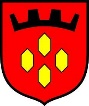           że w dniu 29 maja 2017 r. o godz. 18.00             w sali obrad Rady Miejskiej w Piastowie (Al. Tysiąclecia 1)           odbędzie się            XLVIII sesja Rady Miejskiej w PiastowieProjekt porządku obrad:Otwarcie XLVIII sesji Rady Miejskiej w Piastowie i stwierdzenie quorum.Przyjęcie porządku obrad.Przyjęcie protokołu z:XLV sesji Rady Miejskiej w Piastowie w dniu 27 lutego 2018 r. XLVII sesji Rady Miejskiej w Piastowie w dniu 24 kwietnia 2018 r.Informacje Burmistrza Miasta o działaniach pomiędzy XLVII i XLVIII sesją Rady Miejskiej 
w Piastowie.Informacja z działalności Samodzielnego Publicznego Zakładu Opieki Zdrowotnej „Piastun”
w Piastowie w 2017 roku.Podjęcie uchwały w sprawie zatwierdzenia Sprawozdania Finansowego Samodzielnego Publicznego Zakładu Opieki Zdrowotnej „Piastun” za 2017 rok.Podjęcie uchwały zmieniającej uchwałę Nr XLVII/353/2018 z dnia 24 kwietnia 2018 r. Podjęcie uchwały w sprawie zmian w Wieloletniej Prognozy Finansowej na lata 2018-2029.Podjęcie uchwały w sprawie wprowadzenia zmian w Uchwale Budżetowej Miasta Piastowa na 2018 rok.Podjęcie uchwały zmieniającej Uchwałę Nr XLIII/201/2008 z dnia 18 grudnia 2008 roku w sprawie ustalenia wysokości stawek opłaty za zajęcie pasa drogowego na drogach gminnych.Podjęcie uchwały w sprawie ustalenia maksymalnej liczby zezwoleń na sprzedaż napojów alkoholowych oraz zasad usytuowania miejsc sprzedaży napojów alkoholowych na terenie miasta Piastowa.Podjęcie uchwały w sprawie zasad i trybu przeprowadzania konsultacji z mieszkańcami Miasta Piastowa.Podjęcie uchwały w sprawie skargi na działanie Burmistrza Miasta Piastowa.Sprawozdanie z realizacji programu  współpracy Miasta Piastowa z organizacjami pozarządowymi w 2017 roku.Interpelacje i zapytania radnych.Sprawy różne i wolne wnioski.Zamknięcie obrad XLVIII sesji Rady Miejskiej w Piastowie.Przewodnicząca Rady Miejskiejw Piastowie/-/Agata Korczak